Task 6 – TyfuGwybodaeth am y DasgSgiliau a asesir gan y dasgCwestiwnLefel anhawsterCyd-destun mathemategol y Cwricwlwm CenedlaetholMath o destunMathau cwestiynau6. TyfuCanolig (C6.1)Canolig (C6.2)Canolig (C6.3)Dehongli a dadansoddi data, patrymau a pherthnasoedd, deall a defnyddio mesurauGwybodaeth ar ffurf testun parhaus, byr, gyda llun i’w ddehongli.Cyfrifiad a dehongliad graffigol syml. Cyfiawnhad ysgrifenedig byr, penagored, gan ddefnyddio graff.Sgiliau meddwl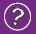 Sgiliau llythrennedd a chyfathrebu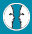 CynllunioGofyn cwestiynauGweithredu sgiliau, gwybodaeth a dealltwriaeth sydd ganddyn nhw eisoesCasglu gwybodaethPenderfynu’r broses/dull a strategaethPenderfynu’r meini prawfDatblyguCreu a datblygu syniadauRhoi gwerth ar wallau a deilliannau annisgwylYstyried tystiolaeth, gwybodaeth a syniadauMyfyrioAdolygu’r broses/dullGwerthuso’u dysgu a’u meddwl eu hunainCysylltu a meddwl ochrolDarllenLleoli, dewis a defnyddio gwybodaeth gan ddefnyddio strategaethau darllenYmateb i’r hyn maen nhw wedi’i ddarllenYsgrifennu	Trefnu syniadau a gwybodaethYsgrifennu’n gywirSgiliau cyfathrebu ehangachCyfleu gwybodaethCynllunioGofyn cwestiynauGweithredu sgiliau, gwybodaeth a dealltwriaeth sydd ganddyn nhw eisoesCasglu gwybodaethPenderfynu’r broses/dull a strategaethPenderfynu’r meini prawfDatblyguCreu a datblygu syniadauRhoi gwerth ar wallau a deilliannau annisgwylYstyried tystiolaeth, gwybodaeth a syniadauMyfyrioAdolygu’r broses/dullGwerthuso’u dysgu a’u meddwl eu hunainCysylltu a meddwl ochrol Sgiliau rhifedd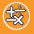 CynllunioGofyn cwestiynauGweithredu sgiliau, gwybodaeth a dealltwriaeth sydd ganddyn nhw eisoesCasglu gwybodaethPenderfynu’r broses/dull a strategaethPenderfynu’r meini prawfDatblyguCreu a datblygu syniadauRhoi gwerth ar wallau a deilliannau annisgwylYstyried tystiolaeth, gwybodaeth a syniadauMyfyrioAdolygu’r broses/dullGwerthuso’u dysgu a’u meddwl eu hunainCysylltu a meddwl ochrolDefnyddio gwybodaeth fathemategolDefnyddio rhifauCasglu gwybodaethCyfrifoDefnyddio’r system rhifauDefnyddio amrywiaeth o ddulliauDehongli a chyflwyno canfyddiadauSôn am waith a’i esbonioCymharu dataCofnodi a dehongli data a chyflwyno canfyddiadauSgorio Tyfu 6.1Marciau llawn: 168.3 cm (Yr uned wedi’i rhoi eisoes).Dim marciau: Atebion eraill neu ddim ateb o gwbl.Mae ateb y cwestiwn hwn yn gywir yn cyfateb i anhawster o 506 pwynt sgôr ar raddfa fathemateg PISA. Ar draws gwledydd OECD, atebodd 61% o fyfyrwyr yn gywir. I ateb y cwestiwn yn gywir, rhaid i fyfyrwyr dynnu ar eu sgiliau o’r clwstwr medr atgynhyrchu.Sgorio Tyfu 6.2Marciau llawn: Yr allwedd yma ydi y dylai’r ateb gyfeirio at ‘newid’ y graddiant yn y graff i ferch.  Gellir gwneud hyn yn echblyg neu’n ymhlyg.- Yn cyfeirio at y gostyngiad yn serthrwydd y gromlin o 12 oed ymlaen, gan ddefnyddio iaith bob dydd, nid iaith fathemategol.• Dydi o ddim bellach yn mynd ar i fyny’n syth, mae’n unioni.• Mae’r gromlin yn lefelu.• Mae’n fwy fflat ar ôl 12 oed.• Mae llinell y merched yn dechrau sythu ac mae llinell y bechgyn yn dal i dyfu.• Mae’n unioni ac mae graff y bechgyn yn dal i godi.- Yn cyfeirio at y lleihad yn serthrwydd y gromlin ar ôl 12 oed, gan ddefnyddio iaith fathemategol.• Gallwch weld fod y graddiant yn llai.• Mae cyfradd y newid yn y graff yn lleihau ar ôl 12 oed.• [Cyfrifiannodd y myfyriwr onglau’r gromlin o ran yr echelin-x cyn 12 oed ar ei ôl.]Yn gyffredinol, os defnyddir geiriau fel ‘graddiant’, ‘llethr’, neu ‘cyfradd newid’, ystyriwch hyn fel defnyddio iaith fathemategol.- Cymharu’r twf go iawn (gall y gymhariaeth fod yn ymhlyg).• O 10 hyd 12 oed mae’r twf tua 15cm, ond o 12 i 20 oed mae’r twf ddim ond tua 17 cm.• Tua 7.5cm y flwyddyn ydi’r gyfradd twf ar gyfartaledd o 10 hyd 12 oed, ond tua 2cm y flwyddyn o 12 hyd 20 oed.Dim marciau:- Y myfyriwr yn dynodi bod taldra merched yn gostwng o dan daldra bechgyn, ond DDIM yn crybwyll serthrwydd y graff benywaidd neu’n cymharu graddfa twf merched cyn 12 oed ac wedyn.• Llinell y merched yn gostwng o dan linell y bechgyn.Os ydi’r disgybl yn sôn bod graff y merched yn dod yn llai serth YN OGYSTAL â bod y graff yn gostwng o dan graff y bechgyn, yna dylid rhoi marciau llawn. Dydyn ni ddim yn chwilio am gymhariaeth rhwng graffiau bechgyn a merched yma, felly anwybyddwch unrhyw gyfeiriad at gymhariaeth felly, a rhowch farc yn seiliedig ar weddill yr ateb.- Atebion anghywir eraill. Er enghraifft, dydi’r ateb ddim yn cyfeirio at briodweddau’r graff, gan fod y cwestiwn yn amlwg yn gofyn sut mae’r GRAFF yn dangos  …• bod merched yn aeddfedu’n gynnar.• oherwydd bod merched yn mynd trwy’r glasoed cyn bechgyn, maen nhw’n cael eu hyrddiant tyfu yn gynharach.• Dydi merched ddim yn tyfu llawer ar ôl troi’n 12 oed. [Yn rhoi datganiad bod twf merched yn arafu ar ôl dod yn 12 oed, a heb gyfeirio at y graff.]- Dim ateb o gwbl.Mae ateb y cwestiwn hwn yn gywir yn cyfateb i anhawster o 559 pwynt sgôr ar raddfa fathemateg PISA. Ar draws gwledydd OECD, atebodd 46% o fyfyrwyr yn gywir. I ateb y cwestiwn yn gywir, rhaid i fyfyrwyr dynnu ar eu sgiliau o’r clwstwr medr cysylltiadau.Sgorio Tyfu 6.3Marciau llawn:- Yn rhoi’r cyfwng cywir, o 11 hyd 13 oed.• rhwng 11 ac 13 oed.• O 11 oed i 13 oed, ar gyfartaledd, mae merched yn dalach na bechgyn.• 11-13.- Yn dweud bod merched yn dalach na bechgyn pan maen nhw’n 11 a 12 oed. (Mae’r ateb hwn yn gywir mewn iaith bob dydd, oherwydd mae’n golygu’r cyfwng o 11 tan 13 oed).• Mae merched yn dalach na bechgyn pan maen nhw’n 11 a 12 oed.• 11 a 12 years oed.Marc rhannol: Is-gyfresi eraill (11, 12, 13), heb eu cynnwys yn yr adran marciau llawn.• 12 hyd 13.• 12.• 13.• 11.• 11.2 hyd 12 .8.Dim marc o gwbl:- Atebion eraill.• 1998.• Mae merched yn dalach na bechgyn pan maen nhw dros 13 oed.• Mae merched yn dalach na bechgyn pan maen nhw’n 10 i 11 oed.- Dim ateb o gwbl.Mae ateb y cwestiwn hwn yn gywir yn cyfateb i anhawster o 529 pwynt sgôr ar raddfa fathemateg PISA. Mae rhoi ateb rhannol gywir yn cyfateb i anhawster o 415 pwynt sgôr ar y raddfa fathemateg. Ar draws gwledydd OECD, atebodd 69% o fyfyrwyr yn gywir. I ateb y cwestiwn yn gywir, rhaid i fyfyrwyr dynnu ar eu sgiliau o’r clwstwr medr atgynhyrchu.